                                                                                                          УТВЕРЖДАЮНачальник  филиала ФАУ МО РФ ЦСКА(СКА, г.Хабаровск)                           _________ А.Л. Смиренников                            «     » ______________2021 г.ДОКУМЕНТАЦИЯо закупке у единственного поставщика (подрядчика, исполнителя)оказание услуг доступа к телефонной связи, сети интернет для нужд филиала ФАУ МО РФ ЦСКА (СКА, г. Хабаровск)для субъектов малого и среднего предпринимательства                                                     Хабаровск 2021 г.Способ закупки - Закупка у единственного поставщика (подрядчика, исполнителя) для субъектов малого и среднего предпринимательства.Место, условия и сроки (периоды) поставки товара, выполнения работы, оказания услуги:Место поставки товара, выполнения работы, оказания услуги – в соответствии с договором и техническим заданием.Сроки (периоды) поставки товара, выполнения работ, оказания услуг:в соответствии с договором и техническим заданием.   3. Cведения о начальной (максимальной) цене договора (цене лота): 
161 040 (сто шестьдесят одна тысяча сорок) рублей 00 копеек.               4. Форма, сроки и порядок оплаты товаров, работ, услуг 
– в соответствии с Договором.5. Требования к участникам закупки и перечень документов, представляемых участниками закупки для подтверждения их соответствия установленным требованиям:    5.1. Участник закупки должен соответствовать следующим требованиям: 5.1.1. соответствие участников закупки требованиям, устанавливаемым в соответствии с Законодательством к лицам, осуществляющим поставки товаров, выполнение работ, оказание услуг,являющихся предметом закупки; 5.1.2.	непроведение ликвидации участника закупки – юридического лица и отсутствие решения арбитражного суда о признании участника закупки – юридического лица или индивидуального предпринимателя несостоятельным (банкротом) и об открытии конкурсного производства;5.1.3.	неприостановление деятельности участника закупки
в порядке, предусмотренном Кодексом Российской Федерации
об административных правонарушениях;5.1.4.	отсутствие у участника закупки недоимки по налогам,
сборам, задолженности по иным обязательным платежам в бюджеты бюджетной системы Российской Федерации (за исключением сумм, на которые предоставлены отсрочка, рассрочка, инвестиционный налоговый кредит в соответствии с Законодательством,
которые реструктурированы в соответствии с Законодательством, по которым имеется вступившее в законную силу решение суда о признании обязанности заявителя по уплате этих сумм исполненной или которые признаны безнадежными к взысканию в соответствии с Законодательством) за прошедший календарный год,
размер которых превышает 25 процентов балансовой стоимости
активов участника закупки, по данным бухгалтерской отчетности за последний отчетный период;5.1.5.	отсутствие у участника закупки – физического лица либо
у руководителя, членов коллегиального исполнительного органа или главного бухгалтера юридического лица – участника закупки судимости за преступления в сфере экономики (за исключением лиц, у которых такая судимость погашена или снята), а также
неприменение в отношении указанных физических лиц наказания
в виде лишения права занимать определенные должности
или заниматься определенной деятельностью, которые связаны
с поставкой товара, выполнением работы, оказанием услуги,
являющихся предметом осуществляемой закупки, и административного наказания в виде дисквалификации;5.1.5.	участник закупки должен соответствовать критериям отнесения к субъектам малого и среднего предпринимательства, установленным статьей 4 Федерального закона «О развитии малого и среднего предпринимательства в Российской Федерации».5.1.6.	отсутствие между участником закупки и Заказчиком
конфликта интересов, под которым понимаются случаи, при которых руководитель Заказчика одновременно является представителем учредителя некоммерческой организации (участника закупки) и (или) руководитель Заказчика, член комиссии состоят в браке
с физическими лицами, являющимися выгодоприобретателями, единоличным исполнительным органом хозяйственного общества (директором, генеральным директором, управляющим, президентом и другими), членами коллегиального исполнительного органа хозяйственного общества, руководителем (директором, генеральным директором) учреждения или унитарного предприятия либо иными органами управления юридических лиц – участников закупки, с физическими лицами, в том числе зарегистрированными
в качестве индивидуального предпринимателя, либо являются близкими родственниками (родственниками по прямой восходящей и нисходящей линии (родителями и детьми, дедушкой, бабушкой и внуками), полнородными и неполнородными (имеющими общих отца или мать) братьями и сестрами),усыновителями или усыновленными указанных физических лиц. Под выгодоприобретателями понимаются физические лица, владеющие напрямую или косвенно (через юридическое лицо или через несколько юридических лиц) более чем 10 процентами голосующих акций хозяйственного общества либо долей, превышающей
10 процентов в уставном капитале хозяйственного общества;       6. Перечень документов, представляемых участниками закупки для подтверждения их соответствия установленным требованиям: 6.1.1   копии учредительных документов (для юридического лица);             6.1.2. копию свидетельства о государственной регистрации юридического лица или индивидуального предпринимателя;6.1.3. копию свидетельства о постановке на налоговый учет юридического лица или индивидуального предпринимателя;6.1.4. выписка из Единого реестра субъектов малого и среднего предпринимательства;6.1.5. выписка из Единого реестра юридических лиц;                  7. Срок и порядок заключения договора:             7.1. Договор должен быть подписан участником, признанным единственным поставщиком (подрядчиком, исполнителем), и направлен в адрес Заказчика в течение 10 дней со дня размещения на официальном сайте в ЕИС извещения о закупке.7.2. Договор должен быть заключен в течение 20 рабочих дней со дня размещения извещения закупки на официальном сайте в ЕИС.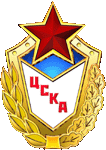 Филиал Федерального автономного учрежденияМинистерства обороны Российской Федерации«Центральный спортивный клуб Армии»(СКА, г. Хабаровск)680000, Хабаровск г, Шевченко ул., дом 18. Тел/факс: +7 (4212) 47-53-63., e-mail:ska_habar@cska.ru